Trafikkontorets dnr:Kontaktpersoner På Trafikkontoret Göteborgs Stads uppdragNamnförtydligandeBilder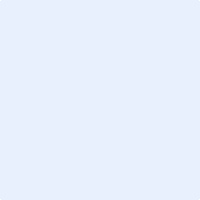 Till miljöförvaltningen Göteborgmiljoforvaltningen@miljo.goteborg.se   ochellerTill Länsstyrelsens Miljöenhetmiljoskydd.vastragotaland@lansstyrelsen.se  ochoch kopia till  och trafikkontoret@trafikkontoret.goteborg.seTk-miljo@trafikkontoret.goteborg.seProjekt: Adress:Fastighet:Datum och klockslag när händelsen inträffat: Överskridande av gränsvärde/villkor etc. i myndighetsbeslut Större störningar i processen  Okontrollerat utsläpp till: Kontrollerat, planerat överutsläpp till Onormalt buller  Brand, rökutveckling Annat, se nedan  För omgivningen synliga onormala utsläpp som inte behöver leda till miljöpåverkanBeskrivning av driftstörning/tillbud/incident/avvikelse: Beskrivning av driftstörning/tillbud/incident/avvikelse: Händelsen har lett till påverkan av:   Mark     Vatten     Luft        Störning för omgivningHändelsen har lett till påverkan av:   Mark     Vatten     Luft        Störning för omgivningOrsak: Orsak: Första insats, för att begränsa risk för skada eller olägenhet på människors hälsa och miljön: Första insats, för att begränsa risk för skada eller olägenhet på människors hälsa och miljön: Behövs fler åtgärder?                        Ja          NejBehövs fler åtgärder?                        Ja          NejByggherre Göteborgs Stad TrafikkontoretProjektledare inkl tel.Byggledare inkl tel.Miljökontrollant inkl tel.Entreprenör Kontaktperson inkl tel.Fastighetsägare (om annan än byggherre)Kontaktperson inkl tel.